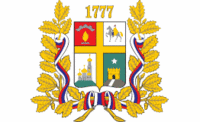 КОМИТЕТ ПО ДЕЛАМ ГРАЖДАНСКОЙ ОБОРОНЫ И ЧРЕЗВЫЧАЙНЫМ СИТУАЦИЯМ АДМИНИСТРАЦИИ ГОРОДА СТАВРОПОЛЯПРИКАЗ 09.08.2021 			                г. Ставрополь 			     № 54Об утверждении Перечня должностей муниципальной службы комитета по делам гражданской обороны и чрезвычайным ситуациям администрации города Ставрополя, исполнение должностных обязанностей по которым связано с использованием сведений, составляющих государственную тайну, при назначении на которые конкурс на замещение вакантной должности муниципальной службы не проводитсяВ соответствии с Федеральным законом от 02 марта 2007 г. N 25-ФЗ  "О муниципальной службе в Российской Федерации", решением Ставропольской городской Думы от 25 января 2012 г. N 169 "Об утверждении Положения о конкурсе на замещение вакантной должности муниципальной службы в городе Ставрополе"ПРИКАЗЫВАЮ:1. Утвердить Перечень должностей муниципальной службы комитета по делам гражданской обороны и чрезвычайным ситуациям администрации города Ставрополя, должностей муниципальной службы комитета по делам гражданской обороны и чрезвычайным ситуациям администрации города Ставрополя, исполнение должностных обязанностей по которым связано с использованием сведений, составляющих государственную тайну, при назначении на которые конкурс на замещение вакантной должности муниципальной службы не проводится, согласно приложению. 2. Приказ довести до лиц в части касающейся.3. Настоящий приказ вступает в силу на следующий день после дня его официального опубликования в приложении газеты «Вечерний Ставрополь».4. Разместить настоящий приказ на официальном сайте администрации города Ставрополя в информационно-телекоммуникационной сети «Интернет».5. Контроль исполнения настоящего приказа оставляю за собой.Руководитель комитета по делам гражданскойобороны и чрезвычайным ситуациямадминистрации города Ставрополя                                                  С.М. РопотовПриказ подготовлен заместителем руководителя комитета    Приложение    к приказу руководителя комитета    по делам гражданской обороны    и чрезвычайным ситуациям    администрации города Ставрополя    от   09.08.2021        № 54ПЕРЕЧЕНЬдолжностей муниципальной службы комитета по делам гражданской обороны и чрезвычайным ситуациям администрации города Ставрополя, исполнение должностных обязанностей по которым связано с использованием сведений, составляющих государственную тайну, при назначении на которые конкурс на замещение вакантной должности муниципальной службы не проводитсяЗаместитель руководителя комитетапо делам гражданской обороныи чрезвычайным ситуациямадминистрации города Ставрополя                                              А.Н. Бронников       №п/пНаименование структурного подразделенияЗамещаемая должность1231.Отдел кадрового обеспечения и защиты государственной тайныруководитель отдела